Mẫu Yêu Cầu Cung Cấp Hồ Sơ Công Khai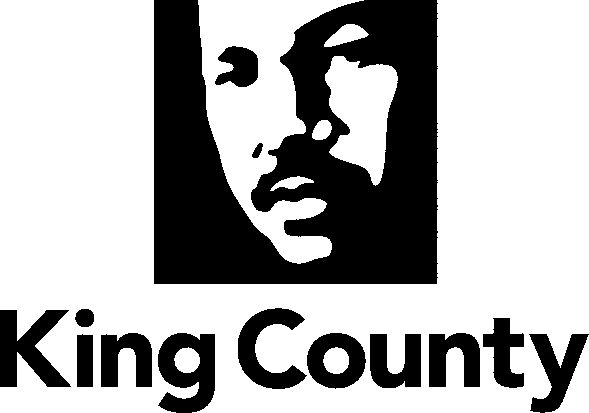 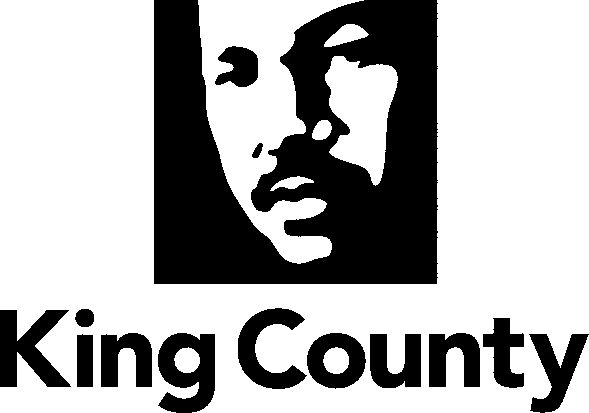 Ngày Hôm Nay: ___________________________Thông Tin Người Yêu CầuTên họ: ________________________________________________Địa chỉ email: __________________________________________Số điện thoại ưu tiên: ________________________________________Email là phương thức liên lạc ưu tiên của Quận King và là phương thức phục vụ nhanh chóng nhất.Quý vị muốn chúng tôi liên lạc với quý vị bằng phương thức nào? £ Email      £ Dịch Vụ Thư Tín Hoa Kỳ        Điện thoạiQuý vị muốn nhận hồ sơ bằng phương thức nào?  £ Email      £ Dịch Vụ Thư Tín Hoa Kỳ     £ Nhận tại King Street Center     £ Xem hồ sơ tại King Street CenterNếu quý vị chọn Dịch Vụ Thư Tín Hoa Kỳ, xin cho biết địa chỉ của quý vị: Ngôn ngữ ưu tiên (nếu không phải Tiếng Anh): _____________________________________________________Yêu Cầu Cung Cấp Hồ Sơ Nói ChungXin cho biết quý vị muốn yêu cầu hồ sơ nào. ______________________________________________________________________________________________________________________________________________________________________________________________________________________________________________________________________________________________________________________________________________________________________Thông tin giúp chúng tôi tìm hồ sơLoại hồ sơ:   £ Giấy phép      £ Hợp đồng      £ Email      £ VideoPhạm vi ngày: ___________________________________________________________________Ngày xảy ra sự việc: _______________________________________________________________Số xe buýt, xe khách đường dài hoặc tuyến: _______________________________________________Số giấy phép: _________________________________________________________________Từ hoặc cụm từ khóa: ______________________________________________________________Tên nhân viên quan tâm: _____________________________________________________Với những hồ sơ có liên quan tới người bị giam giữ, BA/Số Vụ Án Tại Tòa (Court Case Number, CCN)/JCN? __________________________ Địa chỉ gởi thư:Địa chỉ đường/phố - Thành Phố - Tiểu Bang - Mã Bưu Chính